		  NSSL General Council Meeting – 04/02/23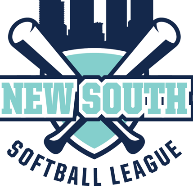 Team RepresentativesCall to Order9:34amCommissioner – Eric White Christa motions to adopt the agenda. PassedMinutes from March were e-mailed out due to printer issues.Motion to adopt minutes. Passed.Bylaws ChangeMotion to accept. Passed
Assistant Commissioner – Christa BrasherRatings review is on the website. Submit if there are any issues.Rating committee will be contacted to review the submissions.Rating Director is open and will be voted on in November.Board members can’t be on the Ratings CommitteeIf you have any issues with scheduling, bring it up to Christa.Motion to accept. PassedTreasurer – Jim Bailey$0.01 interest in the account.$16000 for UmpiresNeeding people for Cornhole$4500 coming out of account for the rest of what we owe on the park.Jim is taking over the volunteers for Shootout. He will be coordinating everything.There will be someone at George Ward and Cooper Green on Saturday and Sunday to ensure everything is being handled.Today is the deadline to pay for ShootoutMotion to accept. Passed. Secretary – Edwin KuzmaAll ratings have been entered into the database. Please contact me if you have any changes that need to be made.Motion to accept. Passed.Public Relations – Zack CarpenterLooking to host Fundraiser with Apollo that will be coming up in the next month.Reached out to Magic City Motion to accept. Passed.Bylaws – Jennifer JonesAll players on lineups participating in non forfeit games need to be on that respective team’s rosters. Coaches need to be listed on rosters as players/substitutes as well.Must submit an updated roster to League SecretaryIf any player is not on the most up to date roster submitted to the League Secretary then that player will not be eligible. If they play in a game, that game will be considered a forfeit.Copy the exec board when submitted updated rosters.Lineup cardsFirst initial and last name need to match roster submitted.Used to confirm participation.If two people have the same first initial and last name, use more letters from the first name to distinguish between the two. Umpires are rushing between games. Recommend doing mock ups so lineup cards are cleaner when submitted.Submit top copy of the lineup card. Do not give top copy to the umpire. Top copy is to be turned in.Confirm scores with other coaches during games. Deadline for lineups is before leaving the field. Lineup cards need to be digitally uploaded to Coaches Corner by Wednesday.Participation is up to date on the website.Participation does count if you forfeit, but there needs to be a lineup card submitted so those players that were at the game will still get credit for participation.If a team forfeits less than 24 hours in advance, teams will be charged a $30 forfeit fee.First forfeit is waived. The league will eat the umpire fees.Motion to change forfeit bylaws to clarify language. Ensure bylaws reflect that the first forfeit fee will be waived. League will eat the first forfeit fee. Motion seconded. Motion opposed.Teams that have not paid the forfeit fee then they will not be allowed to play.Motion to clarify language for forfeiting games due to forfeit fees not being paid. Rod seconded. Motion passed.Motion to accept bylaws report. Passed.Hall of Fame – Rod SpannNomination form is on the website. Requirement is that any nominee has to have been in the league for 10 years.Nominations will be due May 1.Please make the nomination detailed.MK will be making it easier to find on the website.Motion to accept. Passed.Tournament Director – Robert SimmonsPool play is on Tourney Machine.Bracket is published, but not 100% Rosters and liquor fee money are due tomorrow, April 3.Get with Jim to sign up for volunteers.Memorial will be used for 4 C pool play games.Cornhole tournament.12 Teams have signed up.Registration party starts at 6pm on Friday.First shift volunteers need to be there 30 minutes early (5:30pm)Games should end no later than 6pm on Sunday.Registration tables at Al’sMark will have the ID scanner setup at the back tables.Need to scan every  person’s ID.Al’s will have someone helping.All rosters have been reviewed and verified.44 Teams total.Please help Joe any chance you get next weekend. Pray there won’t be rain…Cooper Green volunteers can go straight to Cooper Green in the morning.Motion to accept. Passed.Ratings Director – <Vacant>N/AOld BusinessTimeframe for roster submissions verbiage.Current Language2.3 – Opening Day – All rosters must be sent to the league secretary 7 days before playing the first game.2.3.1 – By 5pm2.3.2 – Games counted as a forfeit until team fees are paid in full.New Proposed Language2.3.1 – Designated time will be determined by the board 30 days prior to the season beginning. 2.3.2 – 2.3.3 – Motion to accept. Passed2.3.2 and 2.3.3 are redundant.Motion to accept old business. Passed.New businessNo new business.Meeting adjourned10:28am.Steelers E – Brad WebbLooney Squad #BETHECHANGE – Judy PerkinsBandits D – Rod SpannTwisted Kilts – Logan WalkerFree Agents – Mary Kate LairdSluggers E – Tripp BursonLegends – Greg LittleBandits C – Josh WilliamsBama Boys – Marc ScottMagic City Strays – Ashton ColemanSliders D – Caroline WalkerRiot D – Justin SamplesRiot E – David HoffmannMoodswings – Jennifer Morris